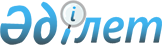 О внесении изменений в решение районного маслихата от 20 декабря 2011 года № 280 "О районном бюджете на 2012-2014 годы"
					
			Утративший силу
			
			
		
					Решение маслихата Айтекебийского района Актюбинской области от 27 ноября 2012 года № 59. Зарегистрировано Департаментом юстиции Актюбинской области 5 декабря 2012 года № 3458. Утратило силу решением маслихата Айтекебийского района Актюбинской области от 29 апреля 2013 года № 96      Сноска. Утратило силу решением маслихата Айтекебийского района Актюбинской области от 29.04.2013 № 96.      

В соответствии с статьей 6 Закона Республики Казахстан от 23 января 2001 года «О местном государственном управлении и самоуправлении в Республике Казахстан» и статьей 9, 106 Бюджетного кодекса Республики Казахстан от 4 декабря 2008 года, Айтекебийский районный маслихат РЕШИЛ:



      1. Внести в решение Айтекебийского районного маслихата от 20 декабря 2011 года № 280 «О районном бюджете на 2012-2014 годы» (зарегистрированное в реестре регистрации нормативных - правовых актов за № 3-2-126, опубликованное 19 января 2012 года в районной газете «Жаналык жаршысы» за № 37) следующие изменения:



      пункте 1:



      в подпункте 1):

      доходы

      цифры «3 581 661,7» заменить цифрами «3 579 516,7»;

      в том числе:

      по поступлениям трансфертов

      цифры «3 135 998,4» заменить цифрами «3 133 853,4»;



      в подпункте 2):

      затраты 

      цифры «3 649 228,9» заменить цифрами «3 647 083,9»;



      в пункте 6 заменить следующие абзацы:

      в части 2 абзаца

      цифры «13047,0» заменить цифрами «11959,0»;



      в пункте 7 заменить следующие абзацы:

      в части 1 абзаца

      цифры «1877,0» заменить цифрами «1024,0»;



      в пункте 10 заменить следующие абзацы:

      в части 2 абзаца

      цифры «4097,0» заменить цифрами «4094,0»;

      в части 3 абзаца

      цифры «2100,0» заменить цифрами «1900,0»;



      в пункте 11 заменить и дополнить следующие абзацы:

      в части 1 абзаца

      цифры «19600,0» заменить цифрами «19599,0»;



      2. Приложение № 1 к указанному решению изложить в новой редакции согласно приложения к настоящему решению.



      3. Настоящее решение вводится в действие с 1 января 2012 года.      Председатель сессии                Секретарь районного

      районного маслихата                     маслихата         О.ОМИРЗАКОВА                       А.ЕРМАГАМБЕТ

Приложение

к решению районного маслихата

от 27 ноября 2012 года № 59Приложение

к решению районного маслихата

от 20 декабря 2011 года № 280 Бюджет Айтекебийского района на 2012 год
					© 2012. РГП на ПХВ «Институт законодательства и правовой информации Республики Казахстан» Министерства юстиции Республики Казахстан
				категориякатегориякатегориякатегориясумма (тысячи тенге)Класс Класс Класс сумма (тысячи тенге)под класспод класссумма (тысячи тенге)НАИМЕНОВАНИЕ ДОХОДОВсумма (тысячи тенге)123451. Поступления3579516,7
1Налоговые поступления410534,0
01Подоходный налог100852,02Индивидуальный подоходный налог100852,003Социальный налог95564,01Социальный налог95564,004Налоги на собственность204952,01Налоги на имущество180851,03Земельный налог3410,04Налог на транспортные средства15691,05Единый земельный налог5000,005Внутренние налоги на товары, работы и услуги7607,02Акцизы2134,03Поступление за использование природных и других ресурсов3300,04Сборы за ведение предпринимательской и профессиональной деятельности2173,008Обязательные платежи, взимаемые за совершение юридически значимых действии и (или) выдачу документов уполномоченными на государственными органами или должностными лицами1559,01Государственная пошлина1559,02Неналоговые поступления33221,3
01Доходы от государственной собственности703,35Доходы от аренды имущества, находящегося в государственной собственности700,07Вознаграждение по кредитам, выданным из государственного бюджета3,302Поступления денег от проведения государственных закупок, организуемых государственными учреждениями, финансируемыми из государственного бюджета 150,01Поступления денег от проведения государственных закупок, организуемых государственными учреждениями, финансируемыми из государственного бюджета 150,004Штрафы, пени, санкции, взыскания, налагаемые государственными учреждениями, финансируемыми из государственного бюджета, а также содержащимися и финансируемыми из бюджета (сметы расходов) Национального Банка Республики Казахстан139,01Штрафы, пени, санкции, взыскания, налагаемые государственными учреждениями, финансируемыми из государственного бюджета, а также содержащимися и финансируемыми из бюджета (сметы расходов) Национального Банка Республики Казахстан, за исключением поступлений от организаций нефтяного сектора139,006Прочие неналоговые поступления32229,01Прочие неналоговые поступления32229,03Поступления от продажи основного капитала1908,0
03Продажа земли и нематериальных активов1908,01Продажа земли 1908,04Поступления трансфертов3133853,4
02Трансферты из вышестоящих органов государственного управления3133853,42Трансферты из областного бюджета3133853,4функгруппафункгруппафункгруппафункгруппафункгруппасумма (тысячи тенге)подфункцияподфункцияподфункцияподфункциясумма (тысячи тенге)администраторадминистраторадминистраторсумма (тысячи тенге)программапрограммасумма (тысячи тенге)Наименование расходовсумма (тысячи тенге)123456II. ЗАТРАТЫ3647083,9
01Государственные услуги общего характера234616,0
01Представительные, исполнительные и другие органы, выполняющие общие функции государственного управления201076,6112Аппарат Маслихата района (города областного значения)14669,1001Услуги по обеспечению деятельности маслихата района (города областного значения)14669,1122Аппарат акима района (города областного значения)63166,5001Услуги по обеспечению деятельности акима района (города областного значения)58007,5003Капитальные расходы государственных органов5159,0123Аппарат акима района в городе, города районного значения, поселка, аула (села), аульного (сельского) округа123241,0001Услуги по обеспечению деятельности акима района в городе, города районного значения, поселка, аула (села), аульного (сельского) округа122521,0022Капитальные расходы государственных органов720,002Финансовая деятельность18680,0452Отдел финансов района (города областного значения)18680,0001Услуги по реализации государственной политики в области исполнения бюджета района (города областного значения) и управления коммунальной собственностью района (города областного значения) 16929,0003Проведение оценки имущества в целях налогообложения450,0004Организация работы по выдаче разовых талонов и обеспечение полноты сбора сумм от реализации разовых талонов 1051.0018Капитальные расходы государственного органа 250,005Планирование и статистическая деятельность14859,4476Отдел экономики, бюджетного планирования и предпринимательства района (города областного значения)14859,4001Услуги по реализации государственной политики в области формирования, развития экономической политики, системы государственного планирования, управления района и предпринимательства (города областного значения) 14629,4003Капитальные расходы государственного органа 230,002Оборона5543,0
01Военные нужды3439,0122Аппарат акима района (города областного значения)3439,0005Мероприятия в рамках исполнения всеобщей войнской обязанности3439,002Организация работы по черезвычайным ситуациям2104,0122Аппарат акима района (города областного значения)2104,0006Предупреждение и ликвидация черезвычайных ситуаций масштаба района (города областного значения)658,0007Мероприятия по профилактике и тушению степных пожаров районного (городского) масштаба, а также пожаров в населенных пунктах, в которых не созданы органы государственной противопожарной службы 1446,004Образование2006337,4
01Дошкольное воспитание и обучение195817,0471Отдел образования, физической культуры и спорта района (города областного значения)195817,0003Обеспечение дошкольного воспитания и обучения192995,0025Увелечение размеры доплаты за квалификационную категорию воспитателям дошкольных организаций образования за счет трансфертов из республиканского бюджета2822,002Начальное, основное среднее и общее среднее образование1612317,4123Аппарат акима района в городе, города районного значения, поселка, аула (села), аульного (сельского) округа 1400,0005Организация бесплатного подвоза учащихся до школы и обратно в аульной (сельской) местности 1400,0471Отдел образования, физической культуры и спорта района (города областного значения)1610917,4004Общеобразовательное обучение1589806,4005Дополнительное образование для детей и юношества9457,0063Повышение оплаты труда учителям, прошедшим повышение квалификации по учебным программам АОО «Назарбаев Интеллектуальные школы» за счет трансфертов из республиканского бюджета1024,0064Увелечение размеры доплаты за квалификационную категорию учителям школ за счет трансфертов из республиканского бюджета10630,009Прочие услуги в области образования198203,0466Отдел строительства, архитектуры и градостроительства района (города областного значения)175230,0037Строительство и реконструкция объектов образования175230,0471Отдел образования, физической культуры и спорта района (города областного значения)22973,0009Приобретение и доставка учебников, учебно-методических комплексов для государственных учреждений образования района (города областного значения)6856,0010Проведение школьных олимпиад, внешкольных мероприятий и конкурсов районного (городского) масштаба2258,0020Ежемесячные выплаты денежных средств опекунам (попечителям) на содержание ребенка-сироты (детей-сирот), и ребенка (детей), оставшегося без попечения родителей за счет трансфертов из республиканского бюджета11959,0023Обеспечение оборудованием, программным обеспечением детей-инвалидов, обучающихся на дому за счет трансфертов из республиканского бюджета1900,006Социальная помощь и социальное обеспечение143566,3
02Социальная помощь121763,9123Аппарат акима района в городе, города районного значения, поселка, аула (села),аульного (сельского) округа 5147,3003Оказание социальной помощи нуждающимся гражданам на дому5147,3451Отдел занятости и социальных программ района (города областного значения)116616,6002Программа занятости36844,7004Оказание социальной помощи на приобретение топлива специалистам здравоохранения, образования, социального обеспечения, культуры и спорта в сельской местности в соответствии с законодательством Республики Казахстан13274,4005Государственная адресная социальная помощь32,3007Социальная помощь отдельным категориям нуждающихся граждан по решениям местных представительных органов31979,2016Государственные пособия на детей до 18 лет24037,0017Обеспечение нуждающихся инвалидов обязательными гигиеническими средствами и предоставление услуг специалистами жестового языка, индивидуальными помощниками в соответствии с индивидуальной программой реабилитации инвалида2621,0023Обеспечение деятельности центров занятости населения7828,009Прочие услуги в области социальной помощи и социального обеспечения21802,4451Отдел занятости и социальных программ района (города областного значения)21802,4001Услуги по реализации государственной политики на местном уровне в области обеспечения занятости социальных программ для населения21381,4011Оплата услуг по зачислению, выплате и доставке пособий и других социальных выплат421,007Жилищно-коммунальное хозяйство770758,2
01Жилищное хозяйство218228,4458Отдел жилищно-коммунального хозяйства, пассажирского транспорта и автомобильных дорог района (города областного значения)300,0004Обеспечение жильем отдельных категорий граждан300,0466Отдел архитектуры, градостроительства и строительства района (города областного значения)73514,4003Проектирование, строительство и (или) приобретение жилья государственного коммунального жилищного фонда25911,4004Проектирование, развитие, обустройство и (или) приобретение инженерно-коммуникационной инфраструктуры43603,0074 Развитие и обустройство недостающей инженерно-коммуникационной инфраструктуры в рамках второго направления Программы занятости 20204000,0471Отдел образования, физической культуры и спорта района (города областного значения)144414,0026Ремонт объектов в рамках развития сельских населенных пунктов по Программе занятости 2020144414,002Коммунальное хозяйство533755,0123Аппарат акима района в городе, города районного значения, поселка, аула (села), аульного (сельского) округа 300,0014Организация водоснабжения населенных пунктов300,0458Отдел жилищно-коммунального хозяйства, пассажирского транспорта и автомобильных дорог района (города областного значения)13201,0012Функционирование системы водоснабжения и водоотведения13201,0466Отдел архитектуры, градостроительства и строительства района (города областного значения)520254,0006Развитие системы водоснабжения и водоотведения520254,003Благоустройство населенных пунктов18774,8123Аппарат акима района в городе, города районного значения, поселка аула (села), аульного (сельского) округа15108,0008Освещение улиц в населенных пунктах3759,5009Обеспечение санитарии населенных пунктов8348,5011Благоустройство и озеленение населенных пунктов3000,0458Отдел жилищно- коммунального хозяйства, пассажирского транспорта и автомобильных дорог района (города областного значения)3666,8015Освещение улиц в населенных пунктах3666,808Культура, спорт, туризм и информационное пространство111520,8
01Деятельность в области культуры53885,0455Отдел культуры и развития языков района (города областного значения)53885,0003Поддержка культурно-досуговой работы53885,002Спорт2020,0466Отдел архитектуры, градостроительства и строительства района (города областного значения)84,0008Развитие объектов спорта и туризма 84,0471Отдел образования, физической культуры и спорта района (города областного значения)1936,0014Проведение спортивных соревнований на районном (города областного значения) уровне538,0015Подготовка и участие членов сборных команд района (города областного значения) по различным видам спорта на областных спортивных соревнованиях1398,003Информационное пространство42984,0455Отдел культуры и развития языков района (города областного значения)36309,0006Функционирование районных (городских) библиотек35994,0007Развитие государственного языка и других языков народа Казахстана315,0456Отдел внутренней политики района (города областного значения)6675,0002Услуги по проведению государственной информационной политики через газеты и журналы5375,0005Услуги по проведению государственной информационной политики через телерадиовещание1300,009Прочие услуги по организации культуры, спорта, туризма и информационного пространства12631,8455Отдел культуры и развития языков района (города областного значения)6326,4001Услуги по реализации государственной политики на местном уровне в области развития языков и культуры4726,4032Капитальные расходы подведомственных государственных учреждений и организаций1600,0456Отдел внутренней политики района (города областного значения)6305,4001Услуги по реализации государственной политики на местном уровне в области информации, укрепления государственности и формирования социального оптимизма граждан6090,4003Реализация мероприятий в сфере молодежной политики215,010Сельское, водное, лесное, рыбное хозяйство, особо охраняемые природные территории, охрана окружающей среды и животного мира, земельные отношения60437,4
01Сельское хозяйство26868,0
466Отдел архитектуры, градостроительства и строительства района (города областного значения)4661,8010Развитие объектов сельского хозяйства 4661,8474Отдел сельского хозяйства и ветеринарии района (города областного значения)14343,4001Услуги по реализации государственной политики на местном уровне в сфере сельского хозяйства и ветеринарии 12610,4006Организация санитарного убоя больных животных500,0007Организация отлова и уничтожения бродячих собак и кошек 1233,0476Отдел экономики, бюджетного планирования и предпринимательства района (города областного значения)7862,8099Реализация мер по оказанию социальной поддержки специалистов 7862,806Земельные отношения 6159,4463Отдел земельных отношений района (города областного значения)6159,4001Услуги по реализации государственной политики в области регулирования земельных отношений на территории района (города областного значения)6159,409Прочие услуги в области сельского, водного, лесного, рыбного хозяйства, охраны окружающей среды и земельных отношений27410,0474Отдел сельского хозяйства и ветеринарии района (города областного значения)27410,0013Проведение противоэпизоотических мероприятий27410,011Промышленность, архитектурная, градостроительная и строительная деятельность7203,4
02Архитектурная, градостроительная и строительная деятельность7203,4466Отдел архитектуры, градостроительства и строительства района (города областного значения)7203,4001Услуги по реализации государственной политики в области строительства, улучшения архитектурного облика городов, районов и населенных пунктов области и обеспечению рационального и эффективного градостроительного освоения территории района (города областного значения)7203,412Транспорт и коммуникации171298,0
01Автомобильный транспорт171298,0123Аппарат акима района в городе, города районного значения, поселка аула (села), аульного (сельского) округа11618,0013Обеспечение функционирования автомобильных дорог в городах районного значения, поселках, аулах (селах), аульных (сельских) округах11618,0458Отдел жилищно-коммунального хозяйства, пассажирского транспорта и автомобильных дорог района (города областного значения)159680,0023Обеспечение функционирования автомобильных дорог 159680,013Прочие127066,6
03Поддержка предпринимательской деятельности и защита конкуренции950,0476Отдел экономики, бюджетного планирования и предпринимательства (города областного значения) 950,0005Поддержка предпринимательской деятельности950,009Прочие126116,6123Аппарат акима района в городе, города районного значения, поселка аула (села), аульного (сельского) округа4372,0040Реализация мероприятий для решения вопросов обустройства аульных (сельских) округов в реализацию мер по содействию экономическому развитию регионов в рамках Программы «Развитие регионов» за счет целевых трансфертов из республиканского бюджета4372,0458Отдел жилищно- коммунального хозяйства, пассажирского транспорта и автомобильных дорог района (города областного значения)5605,1001Услуги по реализации государственной политики на местном уровне в области жилищно-коммунального хозяйства, пассажирского транспорта и автомобильных дорог5605,1471Отдел образования и физической культуры и спорта района (города областного значения)116139,5001Услуги по обеспечению деятельности отдела образования, физической культуры и спорта29536,3067Капитальные расходы подведомственных государственных учреждений и организаций86603,214Обслуживание долга3,31Обслуживание долга3,3452Отдел финансов района (города областного значения)3,3013Обслуживание долга местных исполнительных органов по выплате вознаграждений и иных платежей по займам из областного бюджета3,315Трансферты8733,501Трансферты8733,5452Отдел финансов района (города областного значения)8733,5006Возврат неиспользованных (недоиспользованных) целевых трансфертов8733,5III.Чистое бюджетное кредитование26900,0
Бюджетные кредиты29124,0
10Сельское, водное, лесное, рыбное хозяйство, особо охраняемые природные территории, охрана окружающей среды и животного мира, земельные отношения29124,0
01Сельское хозяйство29124,0476Отдел экономики, бюджетного планирования и предпринимательства района (города областного значения)29124,0004Бюджетные кредиты для реализации мер социальной поддержки специалистов 29124,0категориякатегориякатегориякатегориясумма тысячи тенгеКласс Класс Класс сумма тысячи тенгепод класспод класссумма тысячи тенгеНаименование доходовсумма тысячи тенге12345Погашение бюджетных кредитов2224,0
05Погашение бюджетных кредитов2224,001Погашение бюджетных кредитов2224,01Погашение бюджетных кредитов, выданных из государственного бюджета2224,0категориякатегориякатегориякатегориякатегориясумма тысячи тенгеКласс Класс Класс Класс сумма тысячи тенгепод класспод класспод класссумма тысячи тенгеНаименование расходовсумма тысячи тенге123456IV. Сальдо по операциям с финансовыми активами0,0
V. Дефицит (профицит) бюджета-94467,2VI. Финансирование дефицита (использование профицита) бюджета94467,2категориякатегориякатегориякатегориясумма тысячи тенгеКласс Класс Класс сумма тысячи тенгеподклассподкласссумма тысячи тенгеНаименование доходовсумма тысячи тенге123457Поступление займов29124,0
01Внутренние государственные займы29124,02Договора займа29124,0функгруппафункгруппафункгруппафункгруппафункгруппасумма тысячи тенгеподфункцияподфункцияподфункцияподфункциясумма тысячи тенгеадминистраторадминистраторадминистраторсумма тысячи тенгепрограммапрограммасумма тысячи тенгеНаименование расходовсумма тысячи тенге12345616Погашение займов2224,0
1Погашение займов2224,0452Отдел финансов района (города областного значения)2224,0008Погашение долга местного исполнительного органа перед вышестоящим бюджетом2224,0категориякатегориякатегориякатегориясумма тысячи тенгеКласс Класс Класс сумма тысячи тенгеподклассподкласссумма тысячи тенгеНаименование доходовсумма тысячи тенге123458Используемые остатки бюджетных средств67567,201Остатки бюджетных средств67567,21Свободные остатки бюджетных средств67567,2